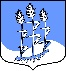 Администрация муниципального образованияГостицкое сельское поселениеСланцевского муниципального района Ленинградской областиПОСТАНОВЛЕНИЕОб утверждении технологических схем предоставления муниципальных услуг, предоставляемых администрацией муниципального образования  Гостицкое сельское поселение  Сланцевского муниципального района Ленинградской областиВ соответствии с Федеральным законом от № 27.07.2010 210-ФЗ «Об организации предоставления государственных муниципальных и услуг», руководствуясь Методическими рекомендациями по формированию технологических схем предоставления государственных и муниципальных услуг, утвержденных протоколом заседания Правительственной комиссии по проведению административной реформы от 09.06.2016 №142, уставом Гостицкого сельского поселения, администрация муниципального образования Гостицкое сельское поселение Сланцевского муниципального района Ленинградской области  ПОСТАНОВЛЯЕТ: Утвердить технологические схемы по предоставлению муниципальных услуг, предоставляемых администрацией Гостицкого сельского поселения: - по приему в эксплуатацию после перевода жилого помещения в нежилое помещение или нежилого помещения в жилое помещение;- по приему в эксплуатацию после переустройства  и (или) перепланировки жилого помещения;- по приему заявлений и выдаче документов о согласовании переустройства и (или) перепланировки жилого помещения;- по признанию жилого помещения пригодным(непригодным) для проживания, многоквартирного дома аварийным и подлежащим сносу или реконструкции;- по принятию документов, а также выдаче решений о переводе или об отказе в переводе жилого помещения в нежилое помещений или нежилого помещения в жилое помещение;- по выдаче, переоформлению разрешений на право организации розничных рынков и продлению срока действия разрешений на право организации розничных рынков;- по выдаче разрешений на снос или пересадку зеленых насаждений на земельных участках, находящихся в муниципальной собственности, и земельных участках, государственная собственность на которые не разграничена.Настоящее постановление вступает в силу с момента подписания и подлежит размещению на официальном сайте Гостицкого сельского поселения  adm-gostici.ruГлава администрации:                                                                        В.Ф. Лебедев14.08.2017№ 101-п